GCSE GEOGRAPHY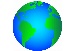 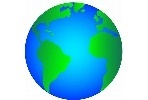 Teachers: Mrs. F. Archer, Mr. C. Cunningham & Mrs. N. ChauhanMethods of Assessment:The GCSE Geography Course at Cardinal Newman follows the AQA Specification. This qualification is linear which means that students will sit three exams at the end of the course in the May/June of their final year. Details of the exam timings and course weighting is as follows: PAPER 1:  Living with the physical environment (1hr 30mins) (35%)PAPER 2: Challenges in the human environment (1hr 30mins) (35%)PAPER 3: Geographical applications (1hr 30mins) (30%)Course Outline:The AQA course allows students to study the world from their classroom with opportunities to explore case studies from a variety of locations across the globe. Details of the topics covered for each unit are as follows: Progression routesUpon completion of this two-year course, students will have the skills and experience to progress onto A-Level and beyond. Geography A level is a facilitator A level for university applications. Careers linked to the study of geography include roles in climatology; geology; meteorology; fluviology; environmental management & sustainability; urban planning; disaster management; aviation; leisure & tourism; the diplomatic or civil service; journalism; law; politics; demographics; civil engineering and the armed forces.How you will learnStudents will learn through discussion; questioning; critical thinking; extended writing; data interpretation; data manipulation; map and fieldwork skills. 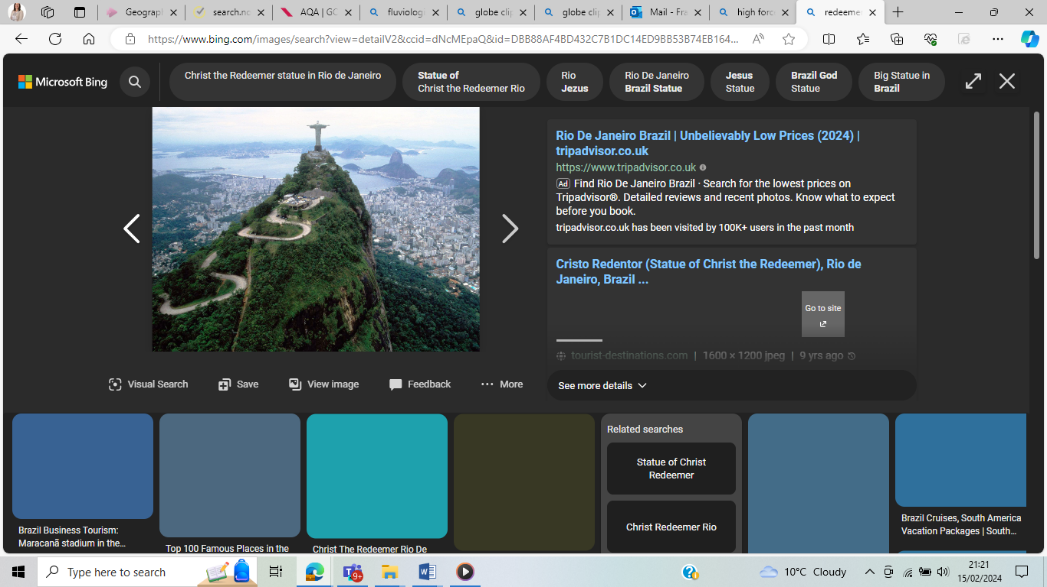 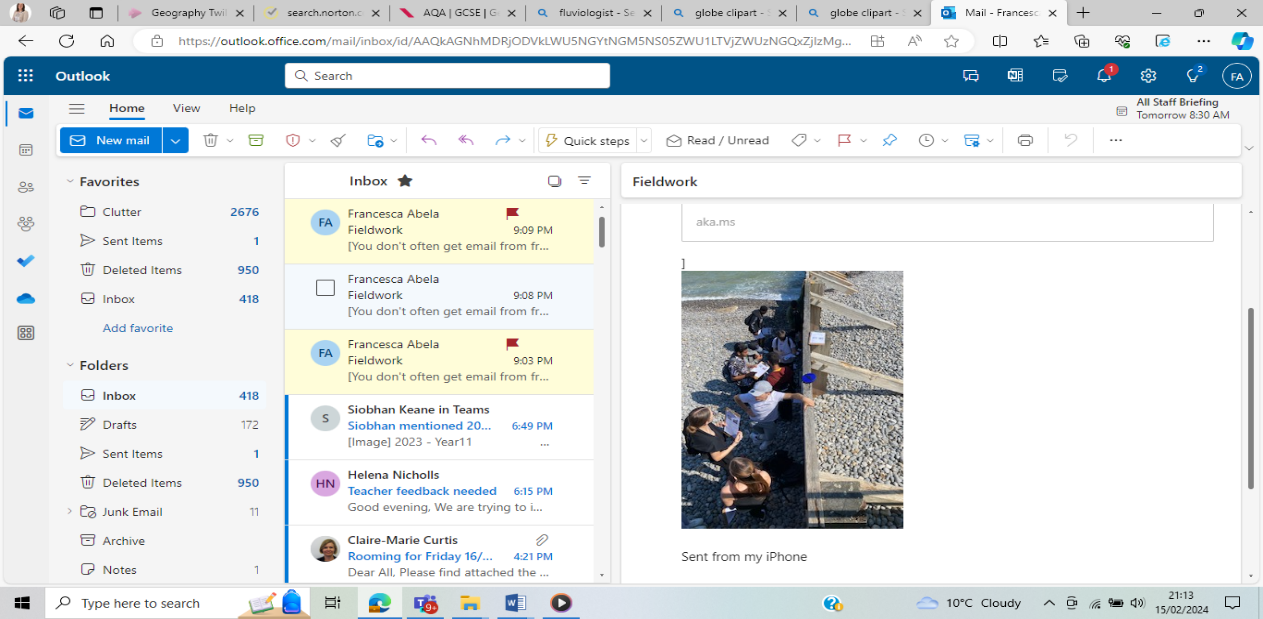 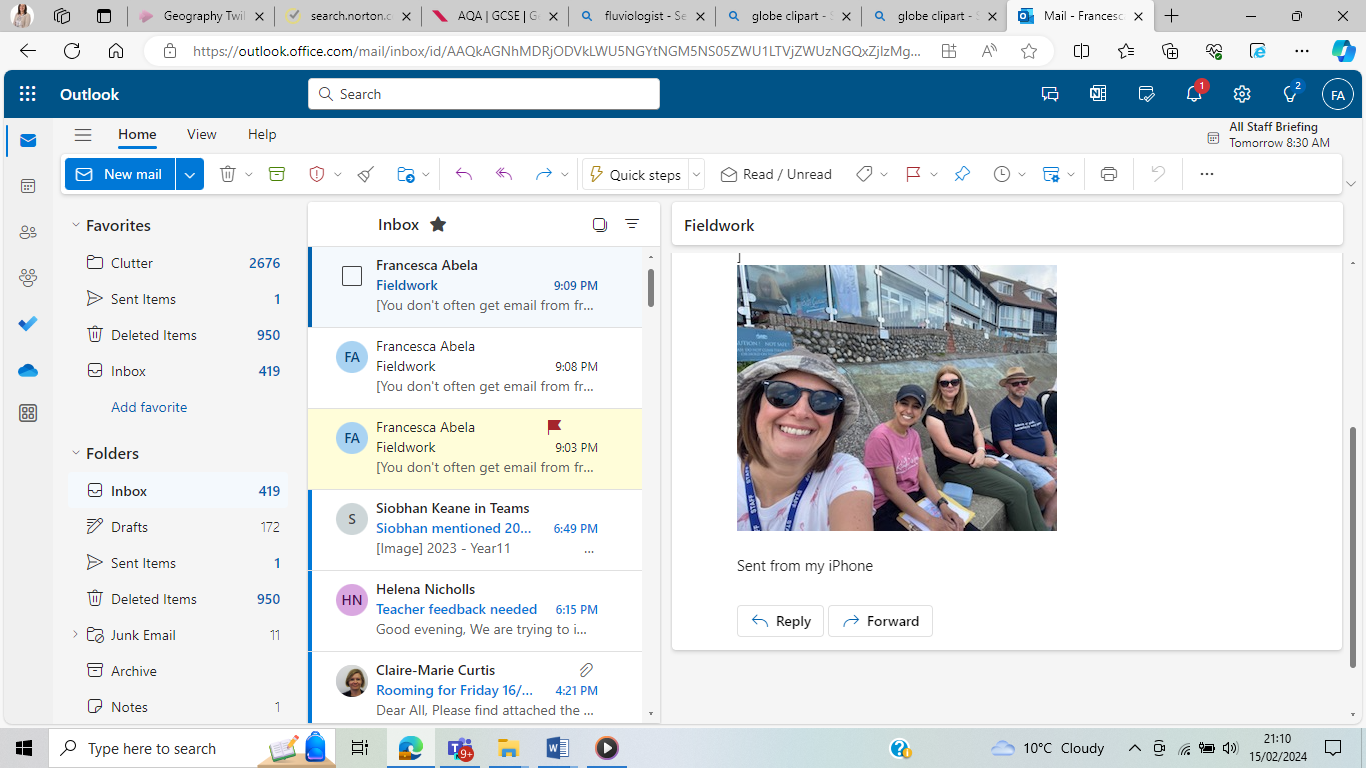 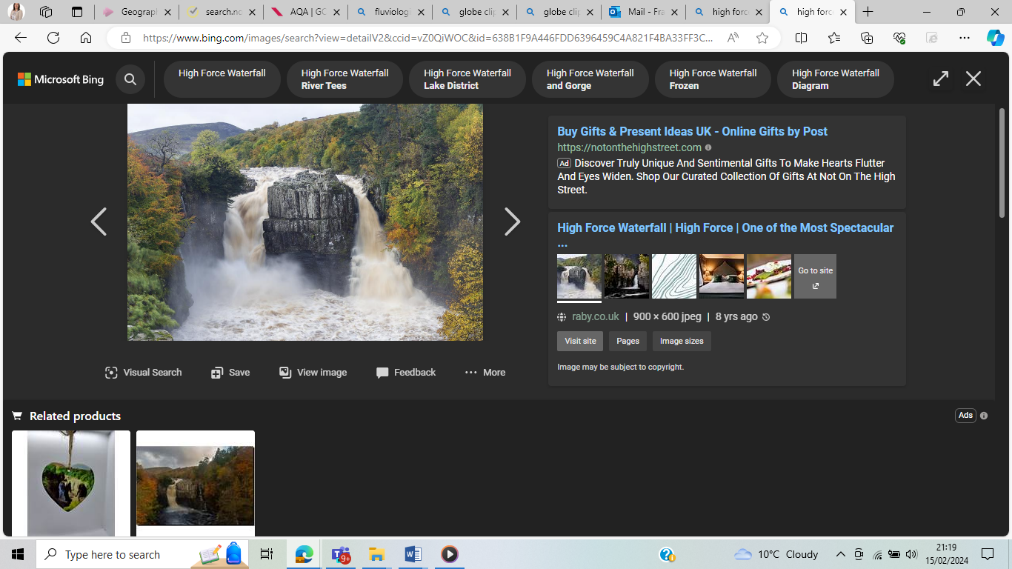 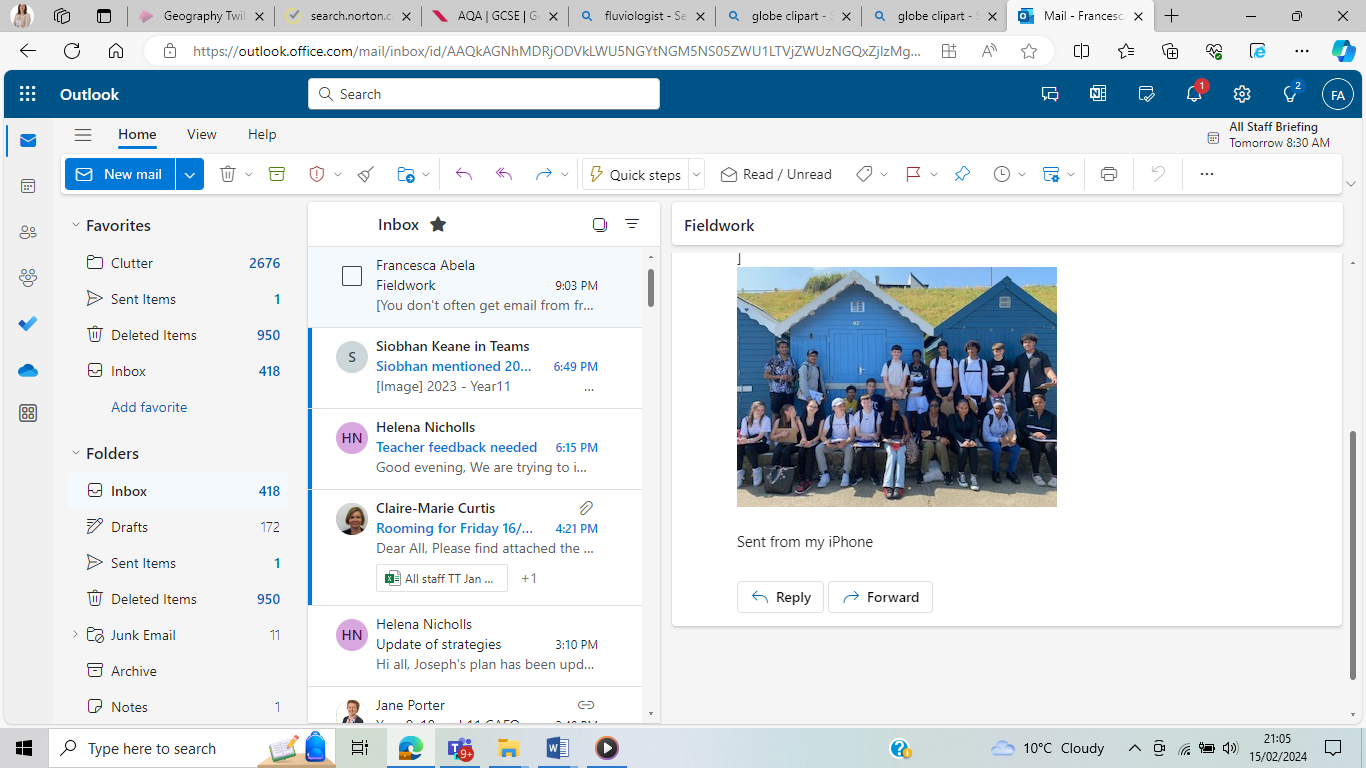 